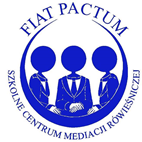 Formularz zgłoszenia na mediację rówieśniczą*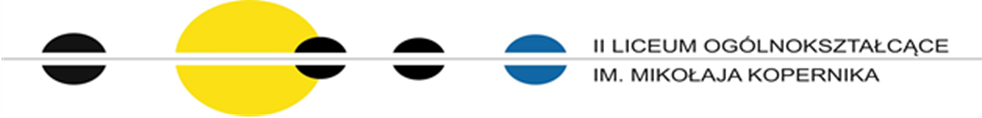 *Wypełniony ręcznie druk należy dostarczyć do siedziby SCMR Fiat Pactum lub wypełnić elektronicznie i po opieczętowaniu wysłać skan na adres mediatorzy.rowiesniczy@lo2kk.edu.pl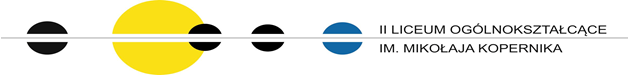 Nazwa mediacjiMEDIACJA RÓWIEŚNICZATermin mediacjiUzupełnia mediator rówieśniczyImię i nazwisko osoby zgłaszającej strony do mediacjiDane kontaktowe osoby zgłaszającej strony do mediacji/pieczęć szkołyImię i nazwisko strony w mediacji [dotyczy jednej strony]E-mail strony w mediacji [dotyczy jednej strony]Telefon kontaktowy  strony w mediacji [dotyczy jednej strony]Szkoła, klasaImię i nazwisko strony w mediacji [dotyczy drugiej strony]E-mail strony w mediacji [dotyczy drugiej strony]Telefon kontaktowy  strony w mediacji [dotyczy drugiej strony]Szkoła, klasaRODODane stron zgłaszanych mediacji rówieśniczej oraz stron zgłaszających sprawę do mediacji pozostają do wyłącznej wiedzy i dyspozycji Szkolnego Centrum Mediacji FIAT PACTUM. Krótki opis sytuacji